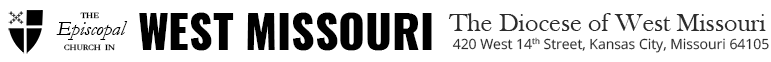 This form is for the nomination of an active member of Church of the Redeemer to be considered for appointment to the Search Committee for a new Rector. Please prayerfully reflect on who in your congregation might be best suited to be considered for this position.  It is important to nominate persons who can faithfully represent your church, who are respected for their individual ministry, and who are committed to your church. Be sure to gain their permission before submitting this nomination. Individuals may also use this form to nominate themselves for the search committee. Additional pages may be added if you need additional space for your responses. PLEASE PRINTNominee’s Name: Anthony GarciaEmail: tx03021836@gmail.comPhone: (816) 508-9327Is this a cell phone number? YesList ministries this person has been involved in at our church:Lay MinisterVestryAdult FormationUsher (Ramp Angel)Workday CleanupVarious Social Ministry Groups (Thanksgiving meals, Pancake Supper, etc.)In your opinion, why is this person qualified to be a search committee member?Provided being the spouse of a member of the parish staff does not preclude my ability to serve, I would be honored to serve on the search committee for our new rector.  My diverse set of experiences makes me a good candidate.In addition to ministries at Redeemer I’ve listed above, I have previously been a part of a Rector’s search committee; served as Sr. Warden (once during the transition to a new rector); and a member of the Diocesan Standing Committee (during a search for a Bishop).On a professional level, I have been involved recruiting team members for more than twenty years.  This includes the evaluation and pursuit of passive and active candidates, evaluating resumes, and conducting countless interviews via phone, video, and in-person.Perhaps most importantly, I am committed to casting a wide net in our search and being open follow the direction we led through prayerful consideration.  I understand that my service on this committee is as a representative of the entire Parish and keeping the interest of Redeemer front and center is critical for any committee member to remember. I realize for many, times of change and transition are scary and challenging.  I take the view that this is an incredible opportunity for Redeemer.  I am confident our next Rector will provide us exactly what we need to grow spiritually, strengthen our ministries, and push us where needed towards a spreading the love of Christ outside the walls or our parish.Have you spoken with this person and gained permission to submit this nomination?(check one) N/AYour Name: Anthony GarciaSearch Committee Member Ministry DescriptionPersonal Characteristics:Member in good standing who is faithful in regular attendance at worship 	Has served in leadership capacities in various ministries at the church Has financially pledged or given regularly to the mission of the church Can collaborate with others in decision making and be part of consensus decision making Has demonstrated mature commitment to the vision, mission, and values of the church Is a person of prayer and faithful living Has demonstrated the wisdom and capacity to hold in confidence sensitive informationIs not:A member of the clergy A member of the staff or related to any parish staff Related to anyone on the Vestry The partner or spouse of any member of the clergy in the Diocese WorkCan commit to attendance at frequent meetings for a period of 6-12 months	Willing to perform tasks as determined by the committee including some written work Will commit to the work of this group and be accountable for assigned responsibilities